Ecris les mots suivants au pluriel.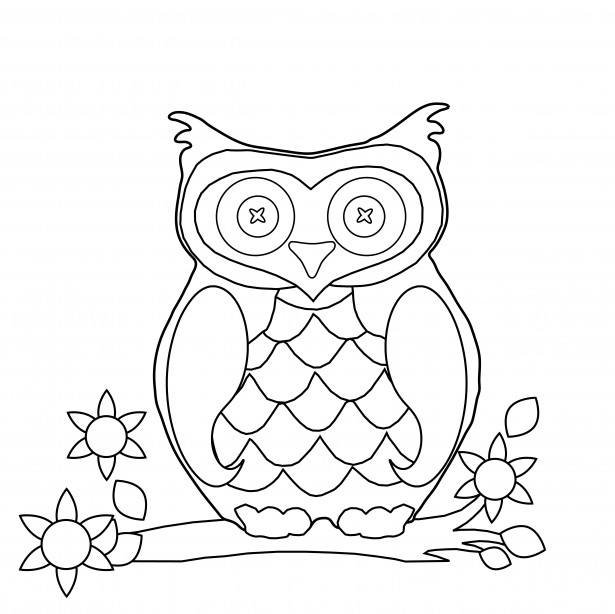 CompétencesScoreRaisonner pour résoudre des problèmes d’accords (autres formes de pluriel)/10Le prix  . . . . . . . . . . . . . . . . .Une voie  . . . . . . . . . . . . . . . Le bois  . . . . . . . . . . . . . . .Le gaz  . . . . . . . . . . . . . . .Le champ  . . . . . . . . . . . . . .Un clou  . . . . . . . . . . . . . . .Le chou  . . . . . . . . . . . . . . .Un écrou  . . . . . . . . . . . . . . .Ce caillou  . . . . . . . . . . . . . . .Un hibou  . . . . . . . . . . . . . . . .Un journal  . . . . . . . . . . . . . . . Le signal  . . . . . . . . . . . . . . . Mon cheval  . . . . . . . . . . . . . . . Ton festival  . . . . . . . . . . . . . . . Ce bocal  . . . . . . . . . . . . . . . Le pneu  . . . . . . . . . . . . . . .Une peau  . . . . . . . . . . . . . . .Ton château  . . . . . . . . . . . . . . Ce tableau  . . . . . . . . . . . . . . .Un drapeau  . . . . . . . . . . . . . . 